Publicado en Barcelona el 22/05/2017 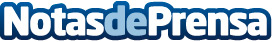 Jornada de Puertas Abiertas de la Escuela Hofmann 8 de JunioLa prestigiosa Escuela de Hostelería, abre las puertas el 8 de Junio de 10 a 19 horas,  sus sedes de Barcelona, para recibir la futura hornada de Chefs que marcarán tendencia en la gastronomíaDatos de contacto:David Romero 699302846Nota de prensa publicada en: https://www.notasdeprensa.es/jornada-de-puertas-abiertas-de-la-escuela Categorias: Gastronomía Educación Cataluña Eventos Restauración Actualidad Empresarial http://www.notasdeprensa.es